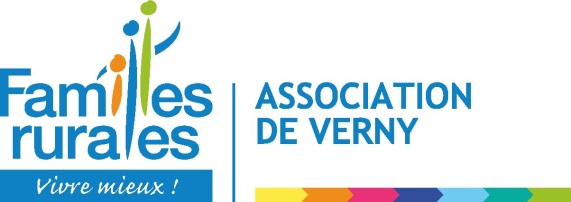 AUTORISATION PARENTALEJe soussigné(e)Exerçant l’autorité parentale de l’enfant :NOM : 	Prénom : 	Nous autorisons notre enfant :à participer aux activités organisées par l’association ;à voyager en voiture individuelle, par moyen de transport collectif ;à se baignerDéclare avoir pris connaissance du règlement de fonctionnement, du projet éducatif et du projet pédagogique 2021 de l’association familles rurales de Verny et être en accord avec ceux-ci.Lu et approuvé					Signature des parentsLe : 			(ou signature du tuteur légal)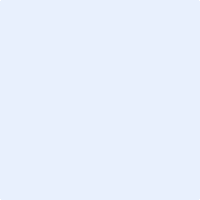 Cochez la case correspondanteOUINONDéclare avoir rempli la totalité des informations sur le portail famille de l’Association Familles Rurales de Verny (AFRV).Déclare avoir joint en document sur le portail famille la fiche d’imposition 2020 concernant mon foyer.Déclare être assuré(e) pour les dommages que mon enfant pourrait subir au cours de la pratique des activités ou occasionner à d’autres personnes.Déclare m’engager à m’acquitter des sommes dû par l’inscription de mes enfants aux activités de l’AFRV.Autorise l’association familles rurales de Verny  à publier des photographies ou vidéos de mon enfant dans le cadre de ses activités (assemblée générale, confection d’activités manuelles, articles de journaux, ..), sans pouvoir exiger une quelconque contrepartie et sans que la responsabilité de l’AFRV ne puisse être recherchée à ce sujet.Autorise l’AFRV ou le responsable à prendre les mesures d’urgence concernant mon enfant, notamment en cas d’accident.Déclare avoir rapporté trois rouleaux d’essuie tout (par famille) et une boîte de mouchoirs à l’association (pour les inscrits au périscolaire).Notre enfant sait nager.